РОССИЙСКАЯ ФЕДЕРАЦИЯКраснодарский крайМуниципальное дошкольное образовательное бюджетное учреждение детский сад комбинированного вида № 34 . Сочи, ул. Клубничная, 30_______________________________________________________________________ПриказОт 01.10.2019                                                                               № 91На основании заявления родителей, положения "О порядке приема, учета обучающихся, воспитанников дошкольного образования" приказываю:Зачислить В ГКП «В»В ГКП «А»В среднюю группу «Б» В старшую группу «В»Макаровой Ю.В. внести персональные данные обучающегося, воспитанника в электронную базу.Толстик К.В. разместить  приказ  на сайте МДОУ детский сад комбинированного вида №34.Контроль  за исполнением приказа оставляю за собой.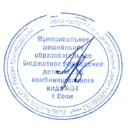 Заведующая МДОУ                                                                               Э.Н.Петросяндетский сад комбинированного вида № 34Ф.И. ребенкаДата  рождения№ путевки, дата выдачи№ протоколаПримечание1Ахмедов Айхан Натик ОглыФ.И. ребенкаДата  рождения№ путевки, дата выдачи№ протоколаПримечание1Захарова Варвара ОлеговнаФ.И. ребенкаДата  рождения№ путевки, дата выдачи№ протоколаПримечание1Нестерова Эмма МарленовнаФ.И. ребенкаДата  рождения№ путевки, дата выдачи№ протоколаПримечание1Сарьян Эвелина Минасовна2Зимин Клим Иванович3Белов Алексей Алексеевич